.Alt. Havana by Camila CabelloStartSIDE MAMBOS,COASTER STEPS,STEP-LOCK-STEPFORWARD STEP, ¼  CW TURN,CROSS SHUFFLE,SIDE CROSS MAMBOSMODIFIED VINE W/ ¼  TURING SHUFFLE,FORWARD STEP, ½ CW TURN,FORWARD SHUFFLEROCK STEP,RECOVER STEP,COASTER STEPS,MODIFIED JAZZBOX WITH ¼  CW TURNREPEATContact: countrydejay@aol.comHavana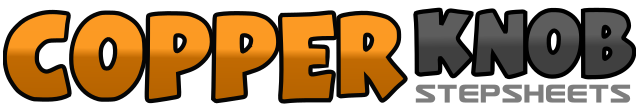 .......Count:32Wall:4Level:Improver.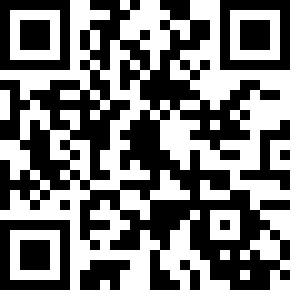 Choreographer:Moses Bourassa Jr. (USA) & Barbara Frechette (USA) - April 2018Moses Bourassa Jr. (USA) & Barbara Frechette (USA) - April 2018Moses Bourassa Jr. (USA) & Barbara Frechette (USA) - April 2018Moses Bourassa Jr. (USA) & Barbara Frechette (USA) - April 2018Moses Bourassa Jr. (USA) & Barbara Frechette (USA) - April 2018.Music:Havana (Remix) - Camila Cabello & Daddy YankeeHavana (Remix) - Camila Cabello & Daddy YankeeHavana (Remix) - Camila Cabello & Daddy YankeeHavana (Remix) - Camila Cabello & Daddy YankeeHavana (Remix) - Camila Cabello & Daddy Yankee........1&2… rock left to side,recover on right,step left next to right3&4… rock right to side,recover on left,step right next to left5&6… step back on left,step back on right,step forward on left7&…   step forward on right,lock left behind right8…..   step forward on right1-2…. step forward on left,step right making ¼ CW Turn3&4… cross left over right,step right to side,cross left over right5&6…. rock right to side,recover on left,cross right over left7&8…. rock left to side,recover on right,cross  left over right1-2… step right to side,step left behind right3&4… step right making ¼ CW turn,step forward left,right5-6… step forward on left, step right making ½ CW turn7&8… shuffle forward left,right,left1-2… rock forward on right,recover on left3&4… step back on right,step back on left,step forward on right5-6… step forward on left ,cross right over left7-8…. step back on left,step back on right making ¼ CW turn